NAME: ___________________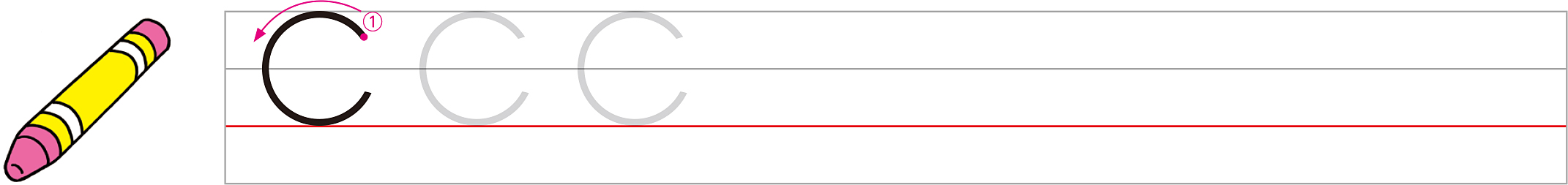 